FFA ReporterBy: Katie Mitchell	On Wednesday, May 9, the South Shelby FFA participated in a trash pick-up to clean up the Cardinal Connector, which is the road leading to the high school. Many students strapped up in orange vests and gloves to help keep our campus looking nice. 	The students involved included the following: (juniors) Elyssa Barr, Anna Carpenter, Brock Fifer, Bryant Fifer, CJ Glover, Colby Harre, Isabella Hutcherson, William Kendrick, Diane Mayes, Katie Mitchell; (sophomores) Braden Collins, Carly Collins, Hailey Douglass, Nellea Dovin, Amber Durbin, Braydon Friesz, Mady Rash, Callie Roetemeyer, Jacob Taylor, Guy Timbrook, Grace Weatherford, Anna Werr, Mallory Wood; (freshmen) Parker Beckley, Garrett Chinn, Kemper Dimmitt, Dylan Durbin, Jaylah Eckert, Millie Gough, Jena Hammond, Wyatt Jackson, Toby Leftwich, Michael Maubach, Masen Rash, Eli Shores, Marcus Wiseman; (eighth graders/up-coming freshmen) Lancing Moore, Anthony Shehorn, Hunter Maloney, Noah Coleman, Colton DeVore, Elizabeth Bell, Gabriel Maubach, Wyatt Owens, Joey White, Emma Dovin, Quintin Maubach, Keaton Pantaleo, Austin Hayden, Angel Schreck, Gracie Little, Marisa Rubison, Melanna Eagan, Hannah Ratliff, Charlie Hall and Levi Blevins. 	After the trash pick-up was complete, the chapter then proceeded to Larrick Farms and conducted a meeting. In addition, they went fishing and Mr. Larrick barbequed. There were multiple fish caught from the pond, but the biggest fish was caught by Masen Rash.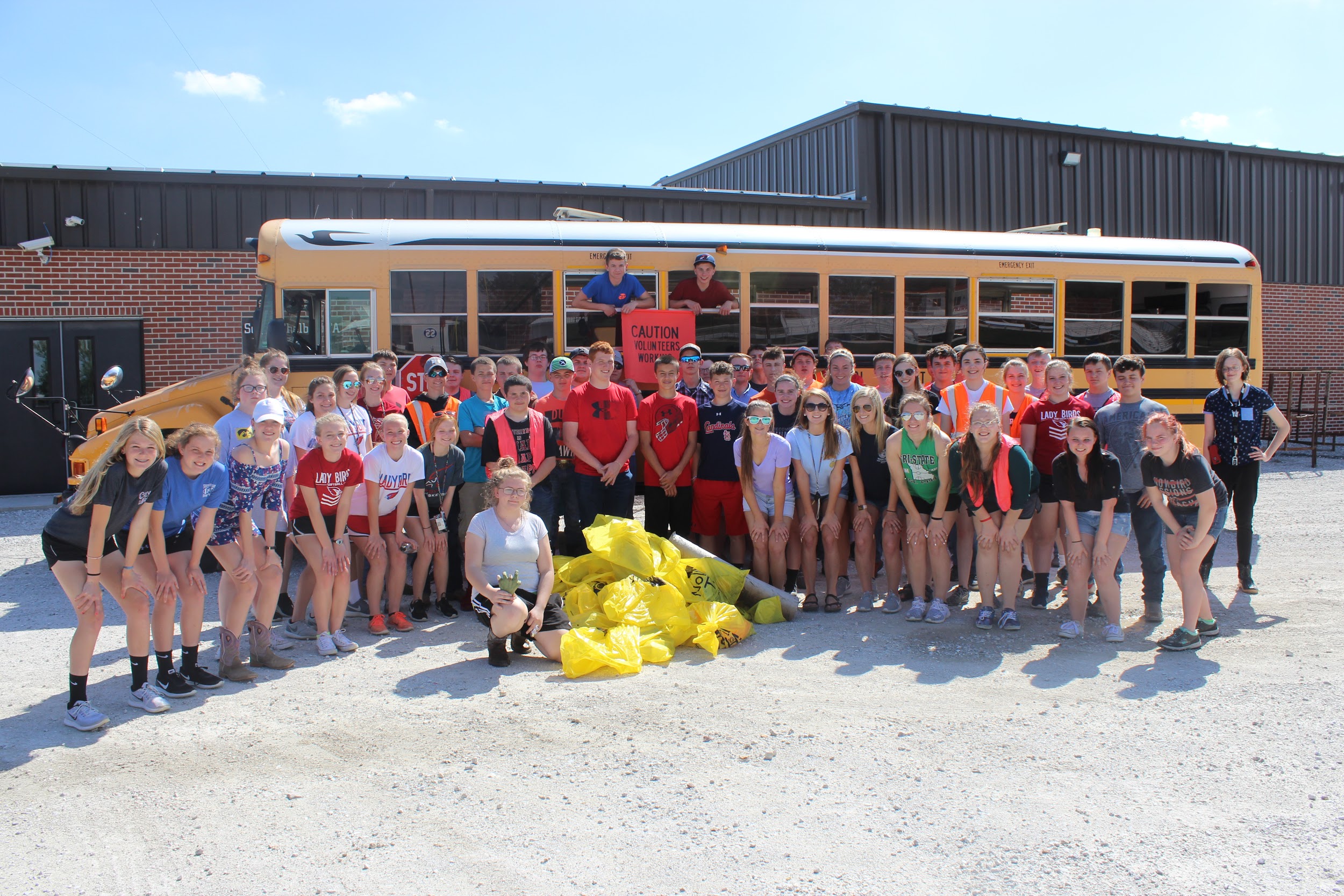 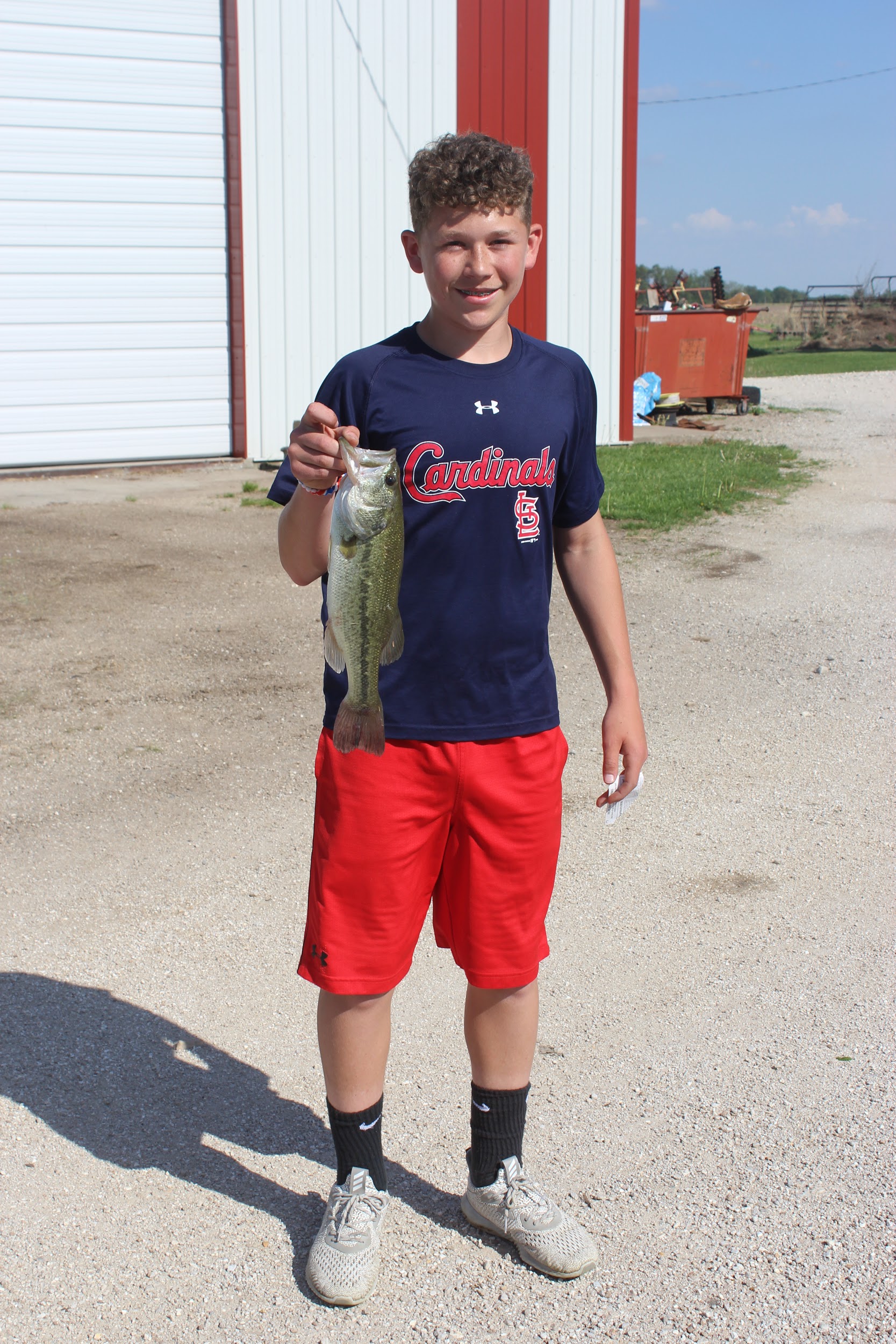 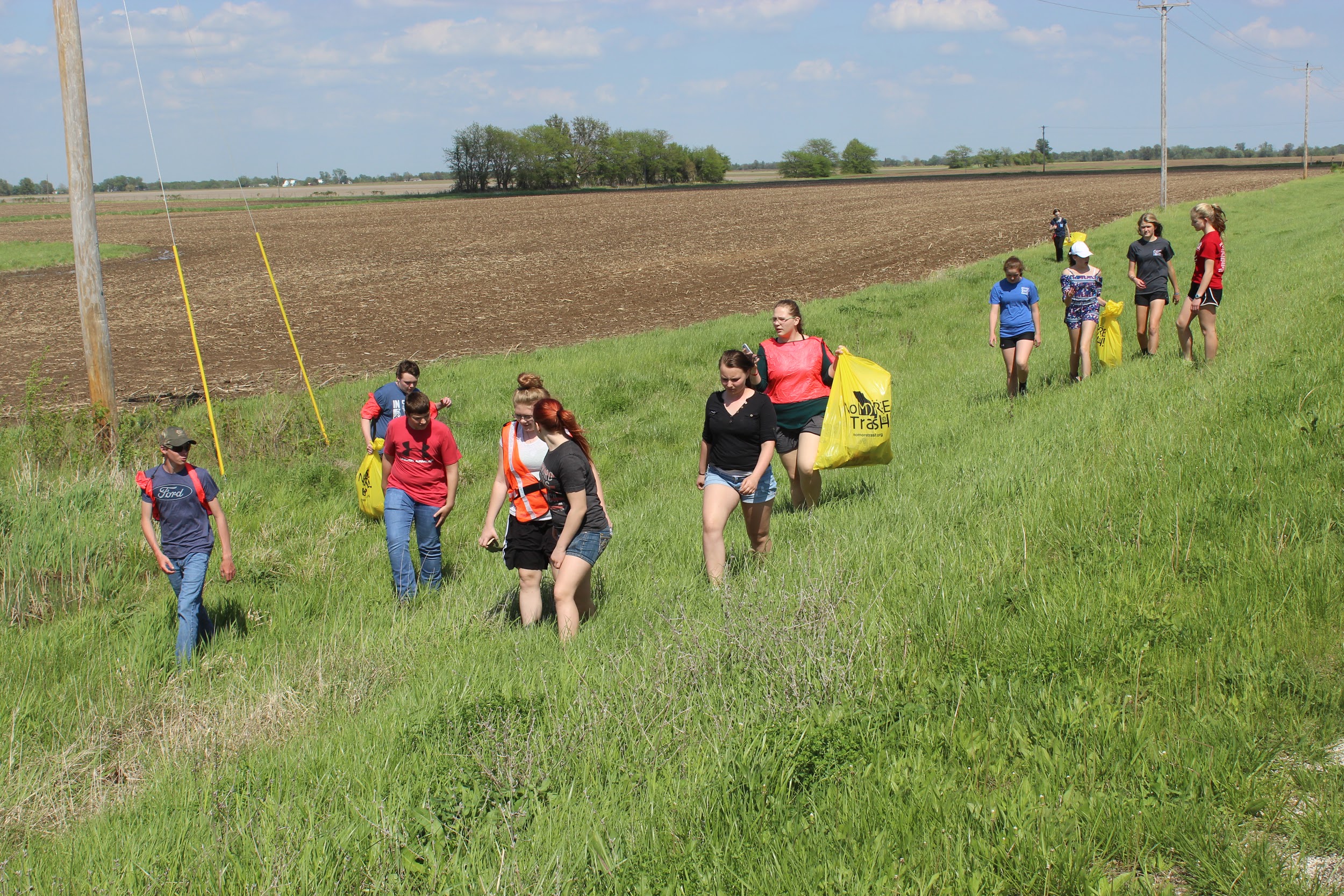 